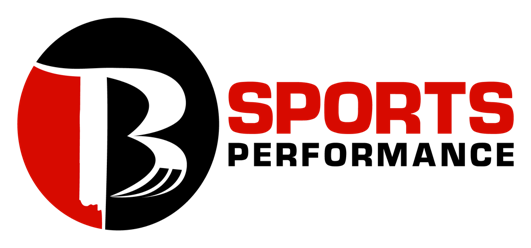 Get out and enjoy all Connecticut has to offer!  Tuesday looks like the best day this week to get outside for a hike!  We have compiled a few of our favorite hiking venues, if you aren’t sure where to start.  Rails to Trails https://www.traillink.com/We are very fortunate here in Connecticut to have Rails to Trails, which you can walk, jog, or bike.  On the website, you can search by area or zip code.  These are usually flat and paved trails, so it’s a great place to begin.AllTrails https://www.alltrails.com/lists/ct-trails--4This is an awesome website and app that will guide you through any trail you want to tackle.  You can see distance, elevation, the trail rating (easy, moderate, difficult), the trail head which is usually where you can park. They can tell you if they allow dogs, are kid-friendly, and what activities you can find there.These are a few of our favorites!Sleeping Giant State Park: - Hamdenhttps://www.alltrails.com/parks/us/connecticut/sleeping-giant-state-parkThere are many different trails to take at this state park ranging from easy to moderate. The Tower Trail is a 2.5 mile loop that is rated easy.Rattlesnake Mountain (Metacomet Trail) - Farmingtonhttps://www.alltrails.com/trail/us/connecticut/rattlesnake-mountain-via-metacomet-trailThis 2.5 trail takes you up where those two huge blinking towers stand tall.  It’s an out and back hike. There are some beautiful views from the top.  It can be rocky at times and is definitely a moderate trail that will give you a good workout for your legs!Talcott Mountain Trail (Hublein Tower) - Simsburyhttps://www.alltrails.com/trail/us/connecticut/talcott-mountain-trailThis is a great 2.5 mile loop trail taking you up to the Hublein Tower with great views of Simsbury.  This is a pretty popular hiking trail. Horse Guard White Trail - Avonhttps://www.alltrails.com/trail/us/connecticut/horse-guard-white-trailPlanning on checking this one out next week! 1.2 miles of moderate hiking out and back.Crescent Lake and Metacomet Trail - Southingtonhttps://www.alltrails.com/trail/us/connecticut/crescent-lake-and-metacomet-trail-loop2.4 miles of moderate hiking in a loop. Very scenic!